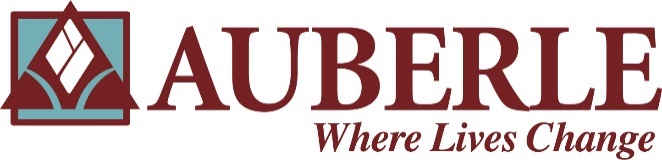 Help Us Change Lives: Auberle Seeks
Family Emergency Shelter – Family Support Staff/OvernightPart-Time Positions
Auberle is a nationally recognized, award winning human service organization that serves thousands of individuals each year.  For more than 60 years we have helped troubled children and their families heal themselves. Auberle’s staff is comprised of passionate individuals who are committed to finding the most innovative ways to solve our community’s most difficult problems.   We are currently seeking Part-Time Family Support Staff/Overnight  to work overnight (11:00 p.m. – 7:00 a.m.) and some weekends (must be able to work all shifts) to provide supervision and service coordination for families in our Family Emergency Shelter.  The facility is located in Duquesne and may serve 10 parents with children at a time. The Family Support Staff, under supervision of the Program Manager, will provide support and case management services to the families to transition them out of shelter and into permanent housing.  Family Support Staff provide high quality trauma-informed services and case management functions.  All team members participate in all service delivery functions.  This critical position prefers at least 1 year of experience working or volunteering within a housing or shelter program, including experience in looking for housing, working with families to increase their income, and working with a diverse population. Preference will be given to individuals with a bachelor’s degree and/or case management experience.  Allegheny County HAB, CoC and Homeless Management Information System (HMIS) data collection system experience preferred. The ideal candidate is a trauma-informed individual that is compassionate and dedicated to improving the lives of homeless families.  The Family Support Staff build relationships with the families and act as role models and mentors to them.  Family Support Staff are high energy and eager to learn about service delivery within the Allegheny County Continuum of Care (CoC)    A flexible schedule and valid driver’s license are mandatory. Must be 21 years of age or older and required to apply for Act 33/34 clearances (criminal and child abuse) as well as FBI clearance.  Pre-employment drug screening and random employment drug testing required.Auberle offers excellent training opportunities and a comprehensive benefits package.  If you are highly motivated, passionate about human services and interested in making a difference, be sure to apply on the Auberle website, www.auberle.org. EOE